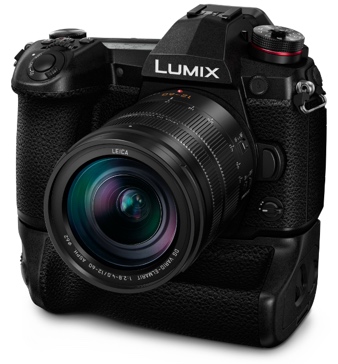 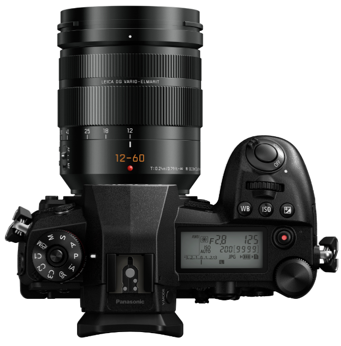 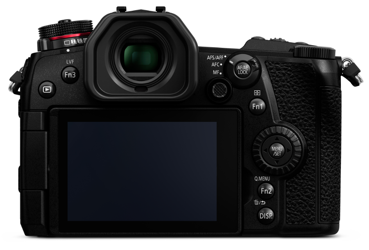 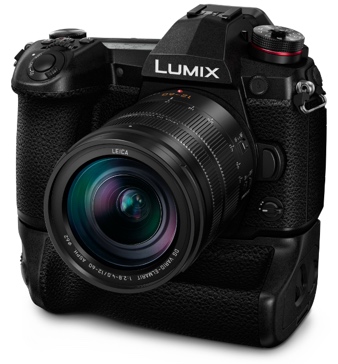 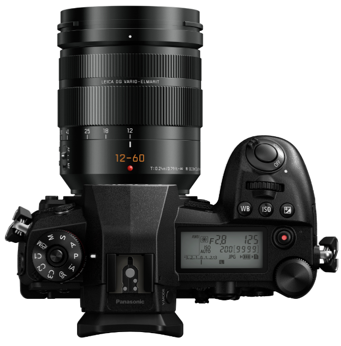 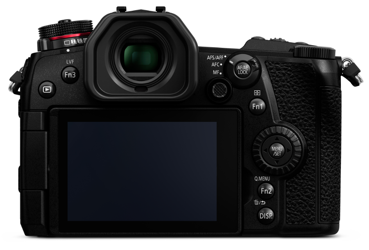 LUMIX G9: Setzt Profi-MassstäbeNeuer Klassenprimus überzeugt mit Bestwerten: superscharf (Stabilisator mit +6,5 EV), schnellster Autofokus (DFD-AF mit 0,04 s), professionelle Serienbilder (20 B/s AFC) und grösster Sucher (0,83x KB, ohne Blackout)PRESSEINFORMATION
November 2017Im Überblick:LUMIX DC-G9FourThirds-Digital-Live-MOS-Sensor, 20 Megapixel, ohne Tiefpassfilter, 80 MP Hi-Res-Modus (Pixel-Shift) Dual-I.S.: 5-Achsen-Stabilisator mit Sensor- und Linsen-Shift, neuer Gyro-Sensor, max. +6.5 EV-StufenHybrid-Kontrast-AF (DFD), 225 Felder, ab -4EV, Gesichts-/Augenerkennung, Tracking, MF-Focus-Peaking20-MP-Serien mit AFC max. 20 B/s, AFS max. 60 B/s6K Foto 30 B/s, 4K Foto 60 B/s, Post Focus, Focus Stacking Verschluss: mechanisch (1/8.000), elektronisch (1/32.000) und kombiniert4K Video 60p, FHD max.180 B/sOLED-Live-View-Sucher, 3,68 Mio. Bildpunkte, ohne Blackout, Suchervergrösserung 0,83x eff., Austrittspupille 21 mm7,5-cm-Touchscreen-Monitor, 1,04 Mio. Bildpunkte, dreh- und schwenkbarextra Status-LC-DisplayStaub-, Wasser- undKälteschutz (-10ºC)Bluetooth LE und WiFi (5GHz)2 SD-Kartenschächte (UHS II),USB-StromversorgungGrösse: 13,7 x 9,7 x 9,2cmGewicht: ca. 685g (Gehäuse)Diesen Pressetext und die Pressefotos (downloadfähig mit 300 dpi) finden Sie im Internet unterhttps://www.panasonic.com/ch/de/corporate/presse.htmlRotkreuz, November 2017 – Mit der LUMIX DC-G9 präsentiert Panasonic sein neues Spitzenmodell im Bereich der spiegellosen Systemkameras (DSLM). Mit ihren vielfältigen Aufnahmefunktionen, extrem schnellen Reaktionszeiten und solider, kompakter Bauweise empfiehlt sich die Kamera besonders für Reportage-, Action-, Sport- und Wildlife-Fotografie. Ausgestattet mit einem 20,3 Megapixel-Digital-Live-MOS-Sensor ohne Tiefpassfilter erreicht das neue Foto-Topmodell dank verbesserter Auflösung, Gradation und Farbwiedergabe die bisher höchste Bildqualität aller LUMIX Kameras. Ein neuer Hochauflösungsmodus ermöglicht zudem 80-Megapixel-Fotos im JPEG- und RAW-Format.Der deutlich verbesserte Body-I.S. (Bildstabilisator) der LUMIX G9 erlaubt um bis zu 6,5 EV-Stufen längere Belichtungszeiten aus freier Hand. Ermöglicht wird dies durch eine noch genauere Analyse des Verwackelns bei verschiedenen Aufnahmebedingungen. Dabei werden nicht nur vom Gyrosensor, sondern zusätzlich auch vom Bildsensor und einem Beschleunigungssensor erfasste Informationen genutzt.Der schnelle, präzise Autofokus mit DFD-Technologie erreicht mit 0,04s*1 die schnellste AF-Geschwindigkeit einer Kamera ihres Typs*2. Mit seiner hohen Tracking-Performance bietet der Autofokus der LUMIX G9 zudem beste Voraussetzungen für eine zielsichere Motivverfolgung.Die LUMIX G9 liefert mit 20 B/s (AFC) / 60 B/s (AFS) in voller 20,3-Megapixel-Auflösung die schnellsten Bildserien in der Klasse der DSLM-Kameras*2. Zusätzlich zur normalen Serienbildaufnahme stehen bei Bedarf die 6K/4K Fotofunktionen zur Verfügung. Mit der ausserordentlich starken Vergrösserung von ca. 1,66x / 0,83x (35mm KB) verfügt die LUMIX G9 zudem über den grössten Sucher ihrer Klasse*2. Dabei arbeitet das Sucherbild bei Highspeed-Serienbelichtungen ohne Dunkelphasen. Nacht-Modus und eine AF-Punkt-Lupenfunktion sind ebenfalls integriert.Erstmals bei einer LUMIX Kamera ist darüber hinaus ein grosses, beleuchtbares Status-Display oben auf dem Gehäuse zur schnelleren Kamerakontrolle und einfachen Umgewöhnung für DSLR-Umsteiger integriert. Die Bildkontrolle auf der Kamerarückseite erfolgt über einen dreh- und schwenkbaren 7,5-cm-LCD-Monitor im Seitenverhältnis 3:2 mit hochauflösenden 1,04 Mio. Bildpunkten. Zum Speichern der Bilder ist die LUMIX G9 mit Doppel-SD-Kartenlaufwerk für schnelle UHS-II-Karten ausgestattet.Um auch unter widrigsten Aufnahmebedingungen beste Ergebnisse zu liefern, bestehen Front- und Rückrahmen des Gehäuses der LUMIX G9 aus Magnesiumlegierung. Darüber hinaus zeichnet sich die G9 durch eine staub- und spritzwassergeschützte Konstruktion aus und ist frostsicher bis -10ºC. Dank USB-Auflademöglichkeit ist die Kamera zudem unabhängig von einem festen Stromnetz.Die LUMIX G9 bietet Bluetooth und WiFi® Konnektivität für eine komfortable kabellose Kamera-Fernsteuerung und sofortige Bildweitergabe. Die Kompatibilität mit Bluetooth 4.2, auch als BLE (Bluetooth Low Energy) bezeichnet, ermöglicht eine ständige Verbindung mit einem Smartphone oder Tablet bei minimalem Stromverbrauch. Bei WiFi kann zusätzlich zu den herkömmlichen 2,4GHz (IEEE 802.11b/g/n) auch 5GHz (IEEE802.11ac) für eine noch sicherere und stabilere Verbindung gewählt werden.*1 In 1-Feld-AF, mit H-ES12060 in Weitwinkel-Stellung (CIPA), EVF mit 120 B/s.*2 Digital Single Lens Mirrorless-Kameras (Stand: 08.11.2017)1. Die höchste Bildqualität aller LUMIX Kameras Mit der LUMIX G9 verbessert Panasonic die hervorragende Bildqualität der LUMIX GH5 noch weiter. Damit erzielt das neue Spitzenmodell die beste Bildqualität aller bisherigen LUMIX G DSLM-Kameras. Der 20,3-Megapixel-Digital-Live-MOS-Sensor ohne Tiefpassfilter bringt die Leistung der Objektive dabei optimal zur Geltung. Der Venus-Engine-Bildprozessor liefert mit seiner Multipixel-Luminanz-Analyse und intelligenten Detailverarbeitung ebenso detailreiche, differenzierte und natürliche Bilder. Eine optimale Gradationseinstellung, abgestimmt auf die Charakteristik des Sensors, sorgt für einen grösseren Dynamikbereich mit gleichmässiger Gradation. Die Anti-Reflex-Beschichtung des Sensors minimiert zudem Geisterbilder und Reflexe. Eine dreidimensional abgestimmte Farbanalyse erkennt nicht nur Farbton und Sättigung, sondern auch Helligkeit. Auf diese Weise gewährleistet die LUMIX G9 eine optimale Farbwiedergabe mit hoher Sättigung in dunklen wie hellen Bildbereichen. So wird vor allem die Durchzeichnung des Himmels oder der menschlichen Haut verbessert. Eine fein abgestimmte Hochpräzisions-Multiprozess-Rauschminderung unterdrückt effektiv störendes Rauschen bei Erhalt feiner Bilddetails. Die Folge sind natürliche Texturen und präzise Details selbst bei Aufnahmen mit mittlerer bis hoher Empfindlichkeit. Im neuen High-Resolution-Modus lassen sich per Pixel-Shift Fotos mit einer Auflösung von 80 Megapixeln (10.368 x 7.776) erzeugen. Dazu fasst die Kamera acht aufeinanderfolgende Bilder mit minimaler Sensorverschiebung zu einem Foto höherer Auflösung zusammen. Dieses kann nicht nur im JPEG-, sondern auch im RAW-Format direkt in der Kamera gespeichert werden. Der neue hochauflösende Foto-Modus eignet sich ideal etwa für statische Objekte und Landschaftsaufnahmen vom Stativ.2. Doppelte Bildstabilisierung durch Kamera und ObjektivUm mit noch längeren Belichtungszeiten stabile Freihand-Aufnahmen zu ermöglichen, hat Panasonic den Body-I.S. (Gehäuse-Bildstabilisator) der LUMIX G9 weiter perfektioniert. Ein neu entwickelter Algorithmus erfasst die Bewegungsinformationen nicht nur von einem Gyrosensor, sondern zudem auch vom Bildsensor und einem Beschleunigungssensor. Dies ermöglicht das genauere Erkennen von Verwacklungen und deren Kompensation. Vor allem Bewegungen mit einer charakteristisch niedrigen Frequenz werden noch wirkungsvoller unterdrückt. Durch die Kombination von B.I.S. (Body Image Stabilizer, 5-Achsen) und O.I.S. (Optischer Bildstabilisator, 2-Achsen) kompensiert der 5-Achsen-Dual-I.S. der LUMIX G9 stärkere Bewegungen als konventionelle Systeme und erlaubt um bis zu 6,5 EV-Stufen längere Verschlusszeiten*1 bei Aufnahmen aus freier Hand. Dank ihres kompakten, leichten Designs bietet die LUMIX G9 höchste Mobilität. Zusammen mit der hocheffektiven Bildstabilisierung ermöglicht die Kamera so Aufnahmen, die bislang nicht möglich waren, etwa mit einem 800mm (35mm KB)-Super-Teleobjektiv.Der Dual-I.S. funktioniert sowohl bei Foto- als auch bei Filmaufnahmen, einschliesslich 4K Video. Die kamerainterne Bildstabilisierung kompensiert zudem Kamerabewegungen bei Objektiven ohne O.I.S. (z. B. Cine-Objektiven).*1 entsprechend CIPA-Standard [Drehung/Neigung: Entfernung f=60 mm (120mm bei 35mmKB), mit H-ES12060 3. Schnellster Autofokus mit sicherer MotivverfolgungDie DFD-Technologie (Depth From Defocus)*1 berechnet die Entfernung zum Motiv, indem sie zwei Bilder mit unterschiedlicher Defokussierung auswertet und zugleich die optischen Kenndaten des aktuellen Objektivs abruft. Panasonic hat das Zusammenspiel von Kontrast-AF und DFD-Technologie für die LUMIX G9 mit einer beschleunigten Sensorauslesung mit 480 B/s weiterentwickelt, sodass die LUMIX G9 eine AF-Reaktionszeit von nur ca. 0,04 s*2 erreicht. Dank der starken Prozessorleistung der Venus-Engine beherrscht die LUMIX G9 eine „Deep Learning“-Technologie, die nicht nur Gesichter und Augen erkennen kann, sondern auch eine menschliche Gestalt.Für eine präzisere Fokussierung hat Panasonic die Zahl der AF-Felder in der LUMIX G9 von 49 auf 225 erweitert. Benutzer können eine Gruppe aus mehreren der 225 Fokusfelder bilden und deren Grösse je nach Motiv beliebig verändern oder sie verschieben. Gesichts-/Augenerkennung, Tracking-AF, 1-Bereich-AF und Punkt-AF stehen wie bisher zur Verfügung. Die Fokussieroptionen lassen sich per Daumen bequem mit dem integrierten Joystick steuern, ohne das Motiv aus den Augen zu lassen, selbst beim Fotografieren mit elektronischem Sucher. Die LUMIX G9 ist mit benutzerdefinierten AF-Einstellungen ausgestattet, mit denen sich AF-Empfindlichkeit, AF-Bereichsumschaltempfindlichkeit und der Grad der Fokus-Kompensation für bewegte Motive einstellen lassen. Zudem können vier verschiedene Voreinstellungen für typische Situationen abgerufen werden.*1 Kontrast-AF mit DFD Technologie funktioniert mit Panasonic Micro-FourThirds-Objektiven.*2 In 1-Feld-AF, mit H-ES12060 in Weitwinkel-Stellung (CIPA), EVF mit 120 B/s.4. Professionelle Serienbilder für dynamische Action-AufnahmenDie LUMIX G9 beherrscht die Aufnahme superschneller Fotoserien. Sie kann bei voller Auflösung von 20,3 Megapixeln klassenbeste 20 B/s (AFC)*2 oder alternativ 60 B/s (AFS) aufzeichnen. Ausgestattet mit einem elektronischen LVF (Live View-Sucher) ohne Blackout zwischen den einzelnen Fotos eignet sie sich bestens für die Aufnahme schnell bewegter Objekte. Dank hoher Tracking-Performance verliert der Autofokus der LUMIX G9 das Ziel dabei nicht aus dem Fokus.Weitere Optionen für Serienbildaufnahmen bieten die 6K/4K Fotofunktionen der LUMIX G9. 6K Foto*2 erlaubt es, magische Momente mit 30 B/s aufzunehmen. Anschliessend lässt sich der perfekte Moment mit einer Auflösung von ca. 18 Megapixeln aus der 6K Serienbilddatei extrahieren (im 4:3- oder 3:2-Format) und als Einzelfoto speichern. Die verbesserte 4K Fotofunktion ermöglicht Highspeed-Aufnahmen mit 60 B/s bei einer Auflösung von ca. 8 Megapixeln.Der neue hochempfindliche MOS-Sensor unterdrückt den Rolling-Shutter-Effekt weitestgehend, der bei Aufnahmen mit elektronischem Verschluss üblich ist. Der Venus-Engine-Bildprozessor ermöglicht es darüber hinaus, die Bilder per »Post Recording Refinement« zu verfeinern, um Verzerrungen zu korrigieren oder Rauschen beim Abspielen oder Ausschneiden von Bildern aus der 6K-Burst-Datei / 4K-Burst-Datei zu reduzieren. Dazu werden die Signalinformationen zwischen den aufeinander folgenden Einzelbildern abgestimmt. Dies verbessert die Bildqualität von 6K/4K Fotoaufnahmen mit schneller Belichtungszeit und hoher Empfindlichkeit oder von Aufnahmen mit Schwenks deutlich.*1 Digital Single Lens Mirrorless-Kameras (Stand: 08.11.2017)*2 6K Foto ist eine Hochgeschwindigkeits-Serienbildfunktion, die Einzelbilder aus 4:3 oder 3:2 Videos mit ca. 18 Megapixeln Auflösung (ca. 6000 x 3000 Pixel) extrahiert.5. Perfekte Übersicht - OLED-Sucher, Schulterdisplay und SchwenkmonitorDer elektronische Sucher der LUMIX G9 bietet mit ca. 1,66x / 0,83x (35mm KB) die beste Vergrösserung seiner Klasse. Je nach Aufnahmesituation lässt sich die Vergrösserung durch einfachen Knopfdruck am Sucher auch auf 0,7x, 0,77x und 0,83x einstellen. Die scharfe, schnelle OLED (Organic Light-Emitting Diode)-Anzeige bietet eine Auflösung mit 3,68 Mio. Bildpunkten und bildet das Sichtfeld zu 100 Prozent ab. Die Nutzung von OLEDs für den LVF sorgt für eine flüssige Anzeige mit 120 B/s und schnelles Ansprechverhalten mit einer minimalen Verzögerung von weniger als 0,005s. Der 10.000:1-Kontrast sorgt für hervorragende Erkennbarkeit. Auch bei Hochgeschwindigkeits-Serienaufnahmen kommt es nicht zu Blackouts im Bild. Mit einem Augenabstand von ca. 21 mm bietet der LVF zudem eine komfortable Übersicht selbst für Brillenträger.Die LUMIX G9 ist mit einem Nachtmodus ausgestattet, der die Helligkeit der Anzeigen reduziert. So kann der Benutzer das Motiv auch nach längerem Betrachten des Monitors in dunklen Situationen entspannt beobachten. Neu ist auch die flexible Vergrösserung des Autofokusbereichs (3-10x) der LUMIX G9. Damit werden entfernte, klein abgebildete Objekte zur besseren Kontrolle der Fokussierung im Ausschnitt vergrössert dargestellt. Auf dem grossen Status-Display oben auf dem Gehäuse der LUMIX G9 hat der Fotograf die Kameraeinstellungen immer schnell im Blick. Es verfügt über eine integrierte Belichtung und erleichtert DSLR-Umsteigern die Umgewöhnung.Der dreh- und schwenkbare 7,5cm-Touchscreen-LCD-Monitor im 3:2-Format mit einer Auflösung von 1.040K-Punkten zeigt ein Bildfeld von ca. 100 Prozent. Zusätzlich zu den üblichen RGB (Rot/Grün/Blau)-Pixeln werden auch Weiss-Pixel genutzt, um die Erkennbarkeit in hellen Umgebungen zu verbessern. Der LCD-Monitor lässt sich um ca. 270° nach oben und unten kippen, um das Fotografieren aus höheren oder tieferen Perspektiven zu vereinfachen. Der Nachtmodus kann auch für das Monitor-Display genutzt werden.6. Robustes und ergonomisches Gehäusedesign Ein Fn-Hebel an der Kamera-Vorderseite ermöglicht ein schnelles Ändern der Aufnahmevorgaben, wenn häufig verwendete Einstellungen einmal gespeichert wurden. Der daumengerecht platzierte Joystick der G9 erlaubt eine intuitive AF-Feld-Steuerung, ohne das Auge vom Sucher zu nehmen. Die Drehregler am Griff und die Fn-Tasten befinden sich ebenfalls in einer geeigneten Position, um sie quasi blind bedienen zu können.Um die unter härteren Einsatzbedingungen nötige Stabilität zu gewährleisten, besteht die Struktur des G9-Gehäuses hauptsächlich aus je einem vorderen und hinteren Rahmen aus Magnesiumlegierung. Die robuste Konstruktion mit Abdichtungen für alle Fugen, Räder und Tasten schützen die LUMIX G9 vor Spritzwasser und Staub. Darüber hinaus ist die G9 frostsicher bis -10 Grad.Die LUMIX G9 ist mit einem doppelten SD-Speicherkartensteckplatz für schnelle UHS-II SD-Speicherkarten ausgestattet. Es stehen verschiedene Speicheroptionen zur Wahl. Die zweite Speicherkarte kann als Reserve dienen, wenn die SD-Speicherkarte im ersten Steckplatz voll ist. Alternativ können die Bilddaten parallel auf beiden Karten gespeichert werden. Zudem lassen sich die Bilder je nach Datei-Typ – RAW, JPEG, 6K Foto / 4K Foto oder 4K Videodaten – auf unterschiedlichen Karten speichern. So können beispielsweise nur Fotos auf der SD-Speicherkarte in Steckplatz 1 und Videos in Steckplatz 2 gespeichert werden. Darüber hinaus sind beide Steckplätze mit Kontroll-LEDs ausgestattet, so dass der Benutzer erkennen kann, welche SD-Speicherkarte gerade aktiv ist und welche ausgeworfen werden kann.Die LUMIX G9 ermöglicht nicht nur das Aufladen des Akkus über USB unterwegs, sondern kann auch im laufenden Betrieb über USB mit Energie versorgt werden. So sind längere Foto-Sessions etwa im Studio kein Problem.7. Bluetooth 4.2 und Wi-Fi 5GHz / 2,4GHzDie LUMIX G9 ist mit Bluetooth und Wi-Fi® ausgestattet, um beim Fotografieren flexibler zu sein und unkompliziert eine sofortige Bildweitergabe zu ermöglichen. Sobald die Kamera mit einem Smartphone oder Tablett mit installierter Panasonic Image App für iOS / Android verbunden ist, können Benutzer Bilder aufnehmen, durchsuchen und per Fernzugriff austauschen. Die Kompatibilität mit Bluetooth 4.2 (BLE: Bluetooth Low Energy) ermöglicht eine ständige Verbindung mit einem Smartphone / Tablet bei minimalem Stromverbrauch. So kann die Kamera über ein mobiles Endgerät aktiviert oder die Fotos automatisch mit einem GPS-Geotag versehen werden. Die Einstellungen einer LUMIX G9 lassen sich kabellos kopieren und auf andere G9 Kameras übertragen.Für die WiFi-Kommunikation stehen 5GHz (IEEE802.11ac) zusätzlich zu den herkömmlichen 2,4GHz (IEEE802.11b/g/n) zur Verfügung. Damit ist eine sichere und stabile Verbindung nicht nur mit einem Smartphone/Tablet, sondern auch mit anderen Geräten vor Ort möglich, um eine reibungslose Fernsteuerung zu ermöglichen. Ausserdem können die Bilddaten bei Verwendung des 5GHz-Bandes* schneller übertragen werden.*5GHz Wi-Fi steht nicht in allen Ländern zur Verfügung8.Optionales ZubehörAkku-Griff DMW-BGG9Die LUMIX G9 ist kompatibel mit dem neuen Akku-Griff DMW-BGG9. Durch die Verwendung von zwei Akkus, einem in der Kamera und dem anderen im Griff, ermöglicht der DMW-BGG9 längere Aufnahmezeiten. Zudem macht er die Handhabung bei Hochformat-Aufnahmen komfortabler und erlaubt die praktische Bedienung per Joystick. Speziell für die LUMIX G9 entwickelt, passt der DMW-BGG9 perfekt zur Kamera. Auch er ist robust, spritzwasser-, staub- und frostgeschützt.Okularmuschel DMW-EC4Die Okularmuschel DMW-EC4 macht den Suchereinblick der LUMIX G9 noch komfortabler.Akku-Lader DMW-BTC13Das Akkuladegerät DMW-BTC13 ermöglicht das schnelle Aufladen des Akkupacks DMW-BLF19 an einer Steckdose mit dem mitgelieferten Netzadapter der LUMIX G9. Es ermöglicht auch das Laden über das Bordnetz von Fahrzeugen oder per mobilem Netzteil.Verfügbarkeit und PreisDie LUMIX G9 kommt ab Januar 2018 in Schwarz in den Handel. „Frühbucher“ können die Kamera im Handel vorbestellen und sich so kostenlos einen Akkugriff sichern*. Die unverbindliche Preisempfehlung für die LUMIX G9 liegt bei CHF 2‘099.- (Gehäuse).*mehr Infos zur Einführaktion unter www.panasonic.eu/lumixg9promotion. 

Detaillierte technische Daten unter www.panasonic.ch.Android und Google Play sind Warenzeichen oder eingetragene Warenzeichen von Google Inc. IOS ist eine Marke oder eingetragene Marke von Cisco in den USA und anderen Ländern und wird unter Lizenz verwendet.Alle anderen Firmen- und Produktnamen sind Warenzeichen der jeweiligen Unternehmen.Einige Zubehörteile sind in einigen Ländern nicht erhältlich. Die Verwendung von Aufzeichnungen oder gedruckten Materialien, die urheberrechtlich geschützt sind, zu anderen Zwecken als zum persönlichen Gebrauch ist untersagt, da dies die Rechte des Urhebers verletzen würde.Konstruktion und technische Daten können ohne Vorankündigung geändert werden.Stand: Januar 2017, Änderungen und Irrtum vorbehalten.HinweiseÄnderungen in Design, Funktionen und Technik vorbehaltenGewichts- und Grössenangaben sind AnnäherungswerteÜber Panasonic:Die Panasonic Corporation gehört zu den weltweit führenden Unternehmen in der Entwicklung und Produktion elektronischer Technologien und Lösungen für Kunden in den Geschäftsfeldern Consumer Electronics, Housing, Automotive und B2B Business. In der fast 100-jährigen Unternehmensgeschichte expandierte Panasonic weltweit und unterhält inzwischen 495 Tochtergesellschaften und 91 Beteiligungsunternehmen. Im abgelaufenen Geschäftsjahr (Ende 31. März 2017) erzielte das Unternehmen einen konsolidierten Netto-Umsatz von 7,343 Billionen Yen / 56,3 Milliarden EUR. Panasonic hat den Anspruch, durch Innovationen über die Grenzen der einzelnen Geschäftsfelder hinweg Mehrwerte für den Alltag und die Umwelt seiner Kunden zu schaffen. Weitere Informationen über das Unternehmen sowie die Marke Panasonic finden Sie unter www.panasonic.com/global/home.html  und www.experience.panasonic.chWeitere Informationen:Panasonic Schweiz Eine Division der Panasonic Marketing Europe GmbH Grundstrasse 12 6343 Rotkreuz Ansprechpartner für Presseanfragen:
Martina Krienbühl Tel.: 041 203 20 20 E-Mail: panasonic.ch@eu.panasonic.com 


Bei Veröffentlichung oder redaktioneller Erwähnung freuen wir uns über die Zusendung eines Belegexemplars